V Kopřivnici dne 3. 7. 2017Dobrý den,objednáváme tímto u Vás učebnice a učební pomůcky. Předpokládaná cena celkem (včetně DPH): 63.149,- Kč.Smlouva vzniká až písemným přijetím (akceptací) této objednávky dodavatelem. Dodavatel bere na vědomí, že podle zákona č. 340/2015 Sb., o registru smluv, tato smlouva (objednávka a její přijetí) podléhá povinnému zveřejnění v registru smluv.Prohlášení dodavatele: tuto objednávku přijímám.Podpis osoby oprávněné potvrdit objednávku: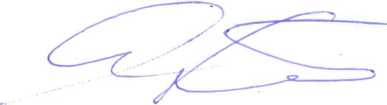 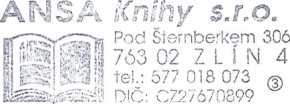 S pozdravemZákladní škola Kopřivnice - LubinaLubina 60742 21 Kopřivnice IČO 70988650